Список техперсонала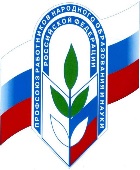 по МКОУ «Шумлеликская СОШ»Омаров Р.А. - завхозОмаров Р.А. - водительМагомедова И.М. - сторожШахбвнов М.А. - сторожШахбанова П.А. - диет\сЧабталова С.О . - делопр.Раджабов Г.М. -  коч\сант.Чупанова М.Р. -  под\рабОмарова Г.М. - техничкаАбдулкадырова Н.Р - техничкаАлиева С.Р. - техничкаМагомедова А.М. - поварИсмаилова А.А. - п\повараМажидова Ч. - кочегарРамазанов Р.З. - кочегарКурбанова А.С. - кочегарОмарова Р.Р. - завхоз д/о